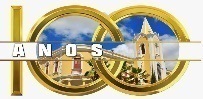 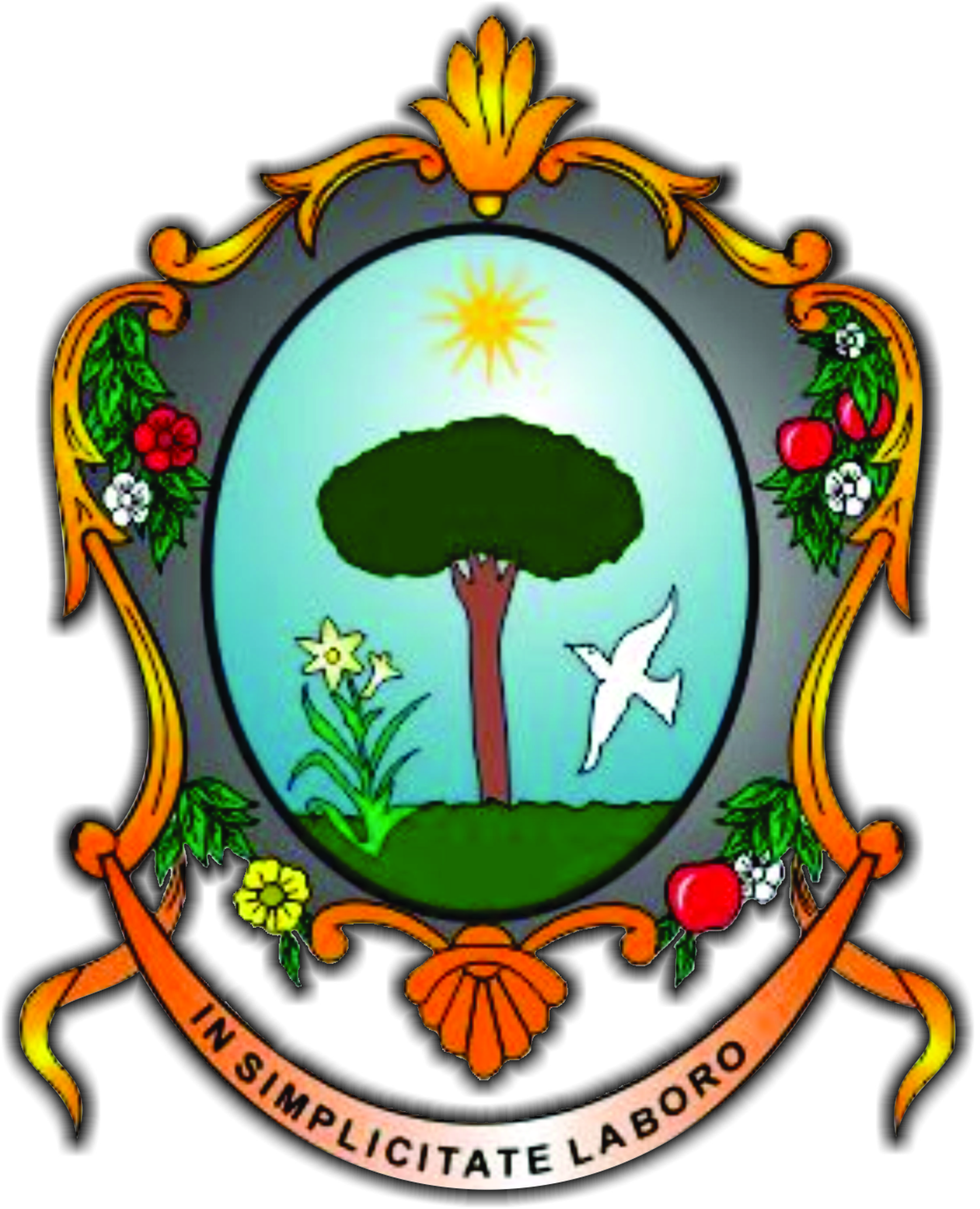                                                                  Pesquisa.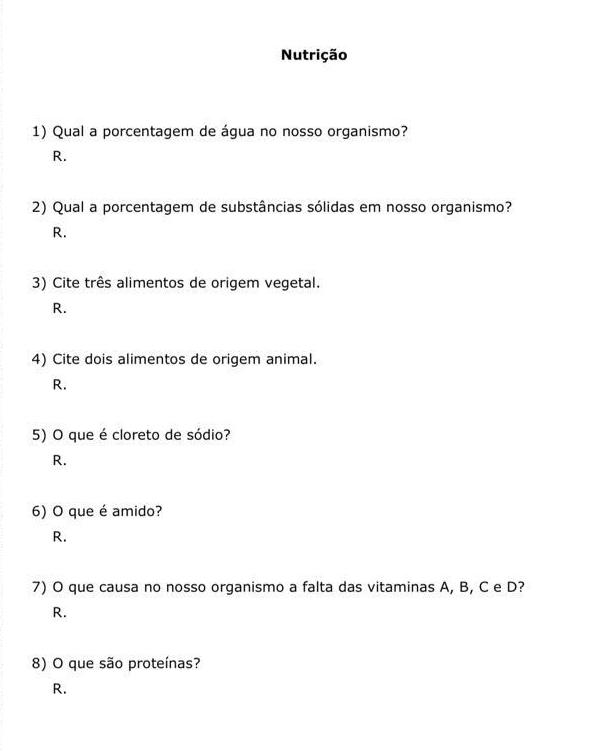 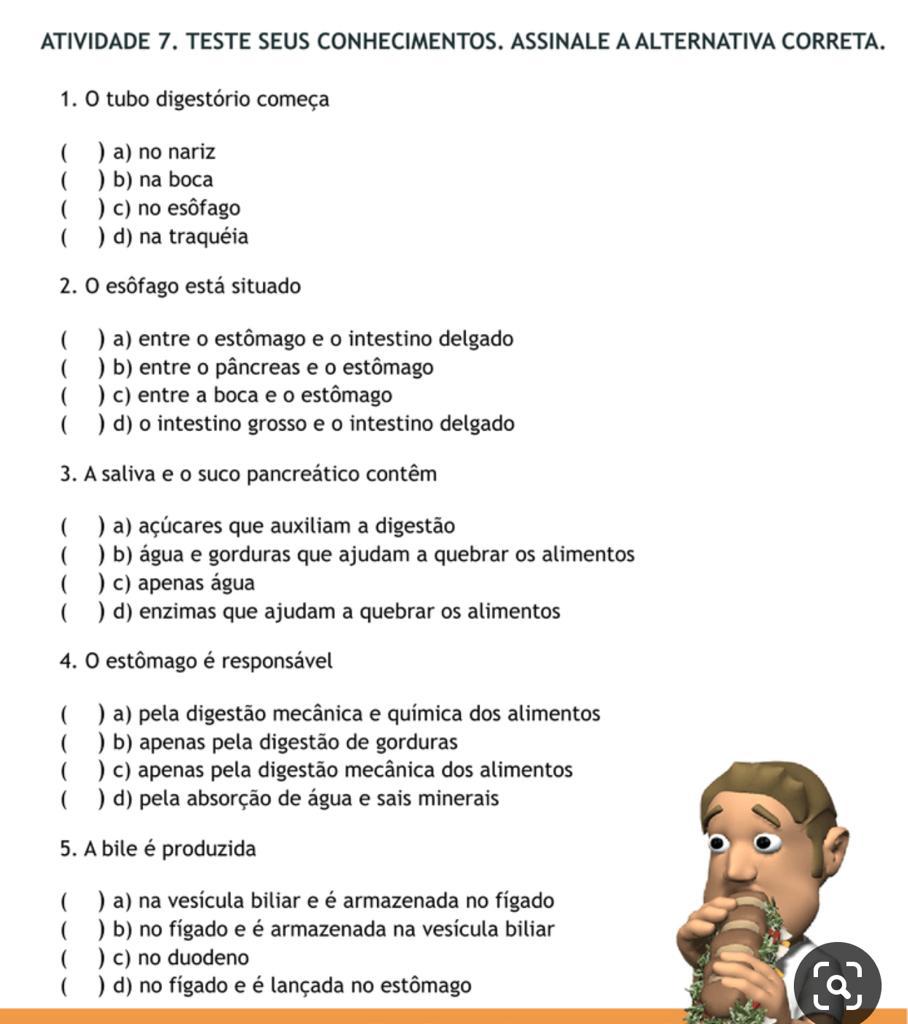                                                                                            Beijos, tia Tallitha.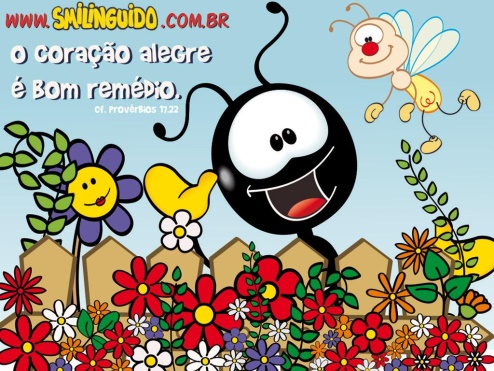 